Aan het College van Burgemeester en Schepenen, Vincent Betsstraat 15, 3440 Zoutleeuw.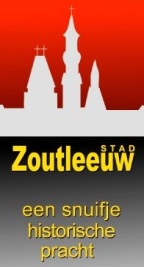 Betreft: aanvraag septembertoelagen vanaf 01/01/2015. De aanvrager(s) en het(de) kind(eren) zijn ingeschreven in het bevolkings- en vreemdelingenregister van Zoutleeuw. Zij voldoen aan de criteria die opgenomen zijn in het reglement dat door de gemeenteraad op 1 juli 2014 werd goedgekeurd.Stavingstukken bij de aanvraag.Ofwel het ziekenfonds van het gezin levert een attest af waaruit blijkt de aanvrager(s) recht heeft (hebben) op een verhoogde tegemoetkoming en waarin bevestigd wordt dat het kind ten laste is van de aanvrager(s). De rijksregisternummers van zowel de aanvrager(s) als het kind(eren) worden vermeld. Het attest wordt in de bijlage bijgevoegd.ofwel indien van toepassing:gezinnen in schuldenregeling die niet genieten van een verhoogde tegemoetkoming, zorgen voor een attest van de schuldbemiddelaar waarin bevestigd wordt dat het gezinsinkomen lager is dan het grensbedrag voor een verhoogde tegemoetkoming in het kader van de ziekte- en invaliditeitsuitkering. Het attest wordt in de bijlage bijgevoegd.De directie van de onderwijsinstelling voegt een attest bij de aanvraag, waarin bevestigd wordt dat het kind de normale lessenrooster volgt. Dit attest bevat de volledige identificatie van de school, met rekeningnummer en referte voor de storting van de toelage. Het ondernemingsnummer van de school wordt eveneens vermeld.De aanvraag kan alleen schriftelijk gedaan worden of via e-mail. De e-mail van de aanvrager(s) bevat het aanvraagformulier en al de nodige attesten (ziekenfonds, schuldbemiddeling, schoolattest) in de gevraagde vorm.Ondergetekende(n), aanvrager(s) van de septembertoelage, is/zijn akkoord dat de septembertoelage door de financiële dienst van de stad Zoutleeuw rechtstreeksuitbetaald wordt aan de onderwijsinstelling(en) van hun kind(eren). De onderwijsinstelling kan deze toelage gebruiken voor het betalen van de schoolrekening, schoolboeken, lesmateriaal, daguitstappen. De handtekening wordt voorafgegaan door ‘Gelezen en goedgekeurd’.Aanvrager(s) van de toelage(n) de heer / mevrouw:Adres: 	3440 Zoutleeuw.  GSM/Tel:	E-mail:	De aanvrager(s) verklaren dat hun gezin minstens één schoolgaand kind heeft dat in Zoutleeuw gedomicilieerd is (kinderen van een gezin die in dezelfde onderwijsinstelling  lessen volgen worden hierna opgesomd). Kruis aan welke septembertoelage van toepassing is.De naam van het 1ste kind is: 	Adres: 	Rijksregisternummer van het 1ste kind: __________________________ 	€ 50,00 (lager onderwijs) of 	 	€ 100,00 (middelbaar onderwijs) 	De naam van het 2de kind is: 	Adres: 	Rijksregisternummer van het 2de kind: __________________________ 	€ 50,00 (lager onderwijs) of 	 	€ 100,00 (middelbaar onderwijs) 	De naam van het 3de kind is: 	Adres: 	Rijksregisternummer van het 3de kind: __________________________ 	€ 50,00 (lager onderwijs) of 	 	€ 100,00 (middelbaar onderwijs) 	De naam van het 4de kind is: 	Adres: 	Rijksregisternummer van het 4de kind: __________________________ 	€ 50,00 (lager onderwijs) of 	 	€ 100,00 (middelbaar onderwijs) 	Aanvraagdatum: 	Handtekening van de aanvrager(s), voorafgegaan door ‘Gelezen en goedgekeurd’.